GINGER HSUCOMPOSITOR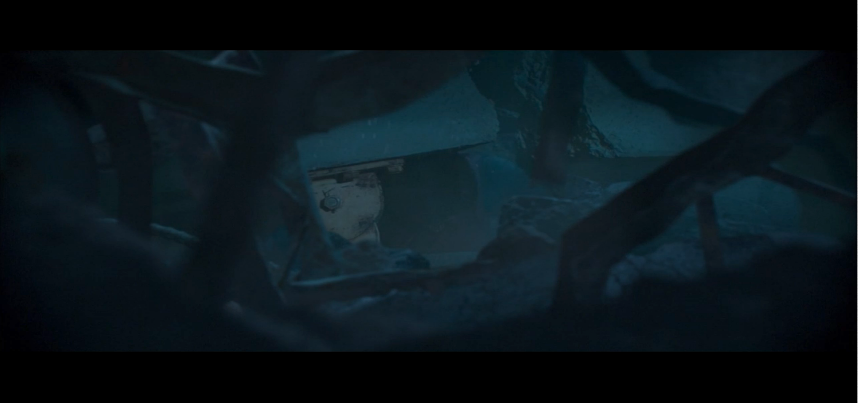  CG Debris | CG Rain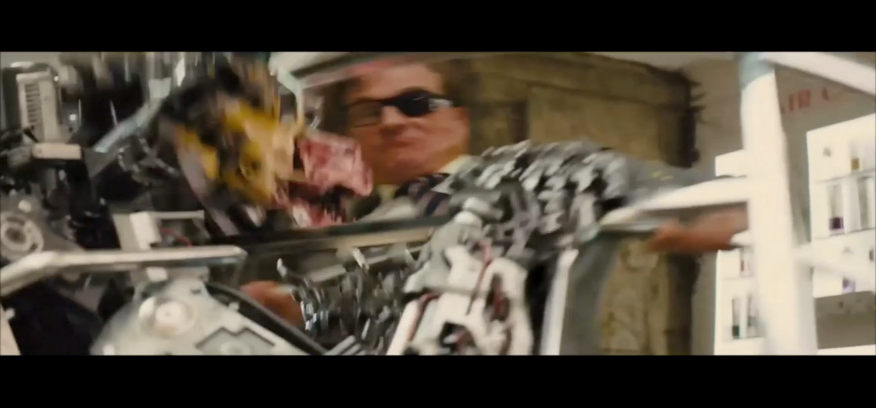 CG Integration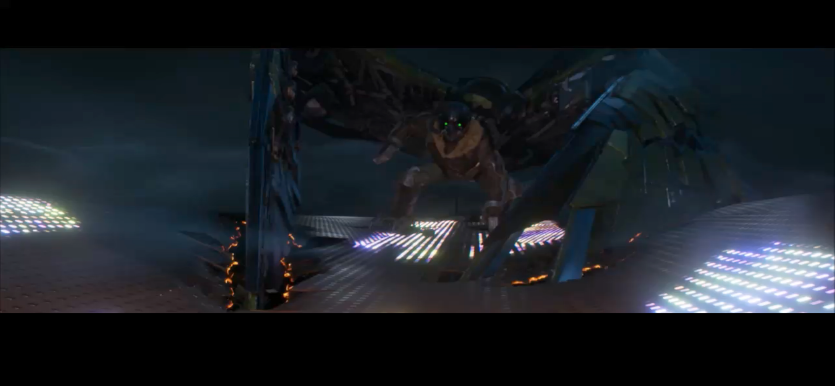 Full CG Compositing 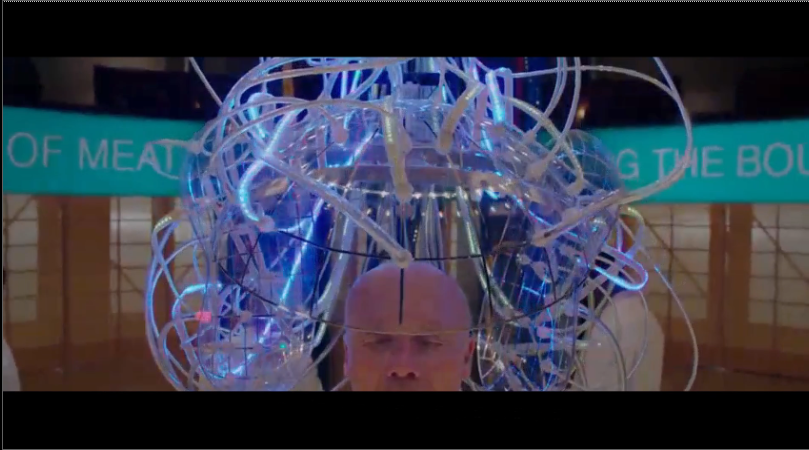                                                                   Replacing Greenscreen Banner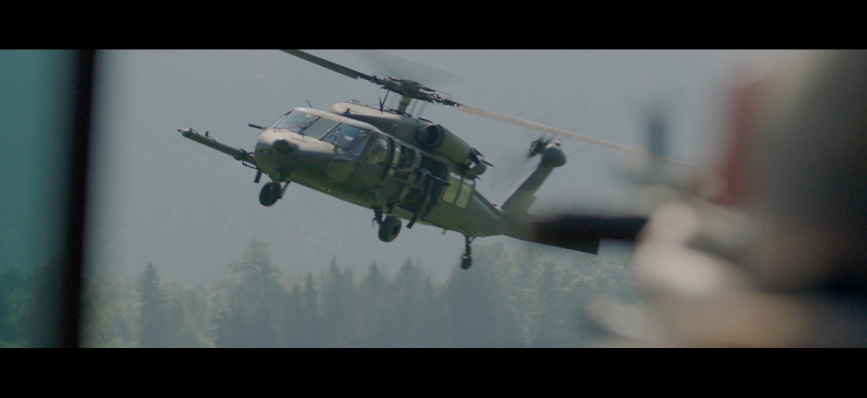                                                         Muzzle Flash | Spark Hits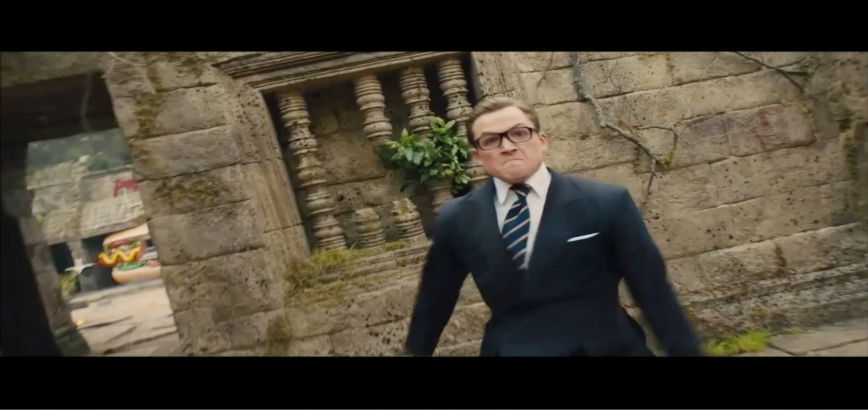                                                                                   BG Replacement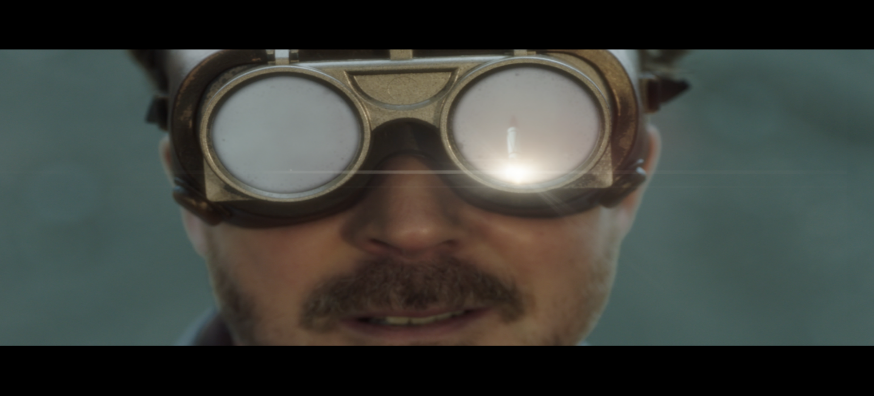 BG Cleanup | Roto | 2D elements Integration | Lens Flare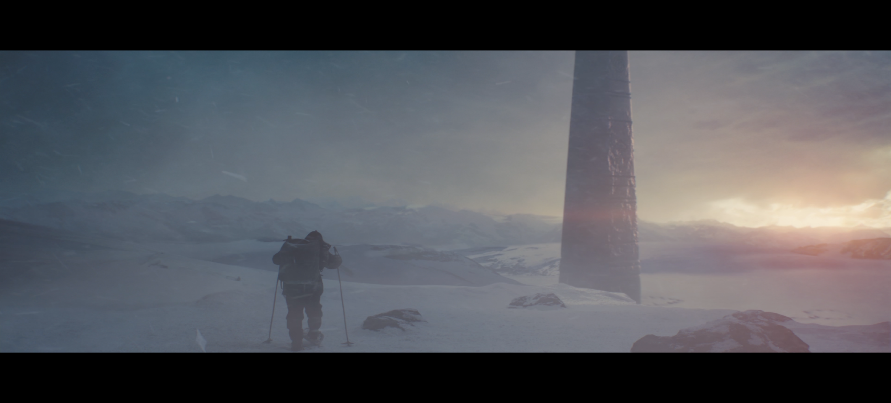 Assisted on Tracking | Color Correction | Adjusted Snow Particle | 2.5D Relighting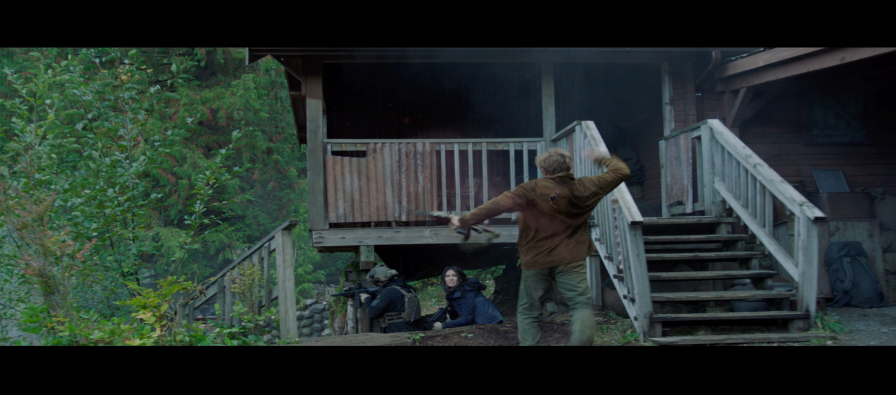 Blood hits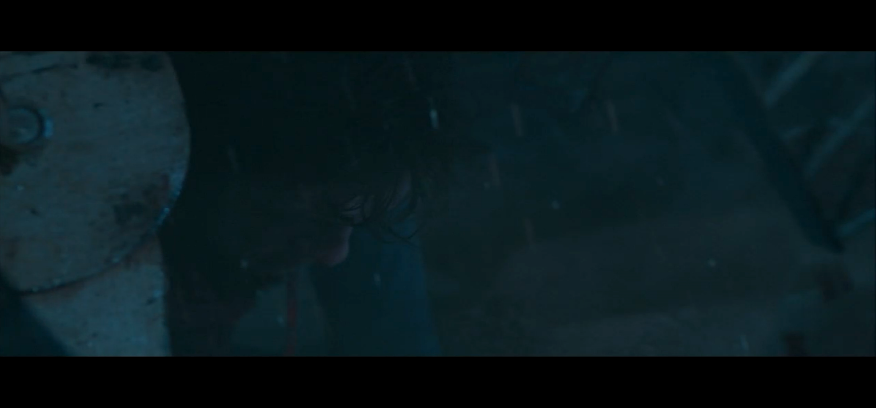 CG Debris | CG Rain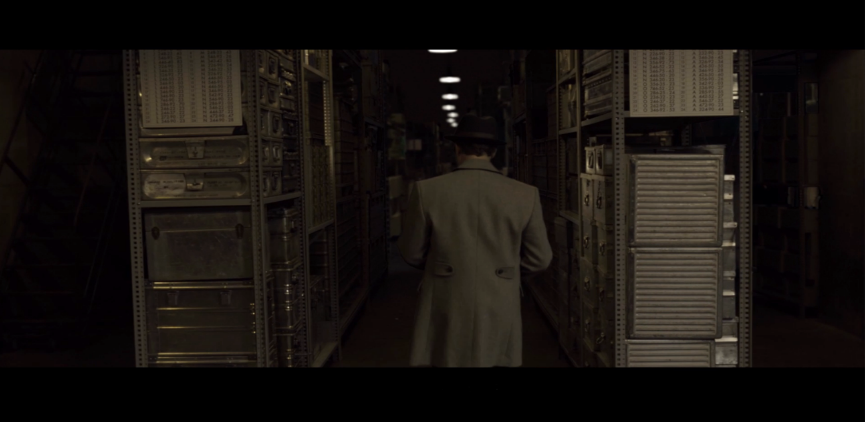 Set Extension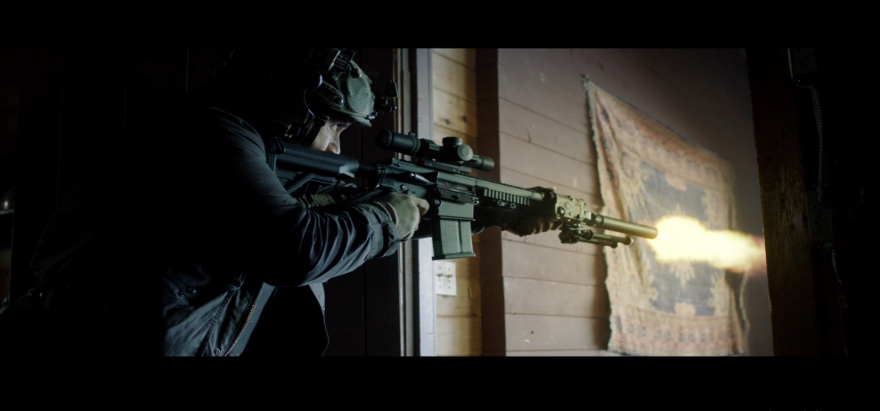 Muzzle Flash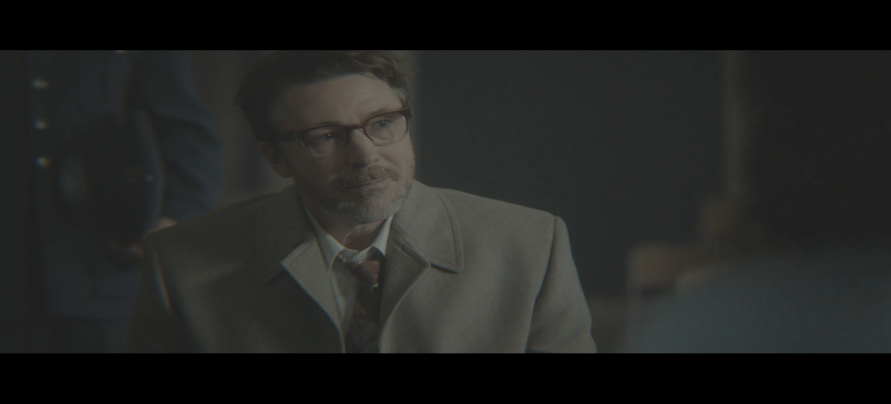                                                                         2D Elements Integration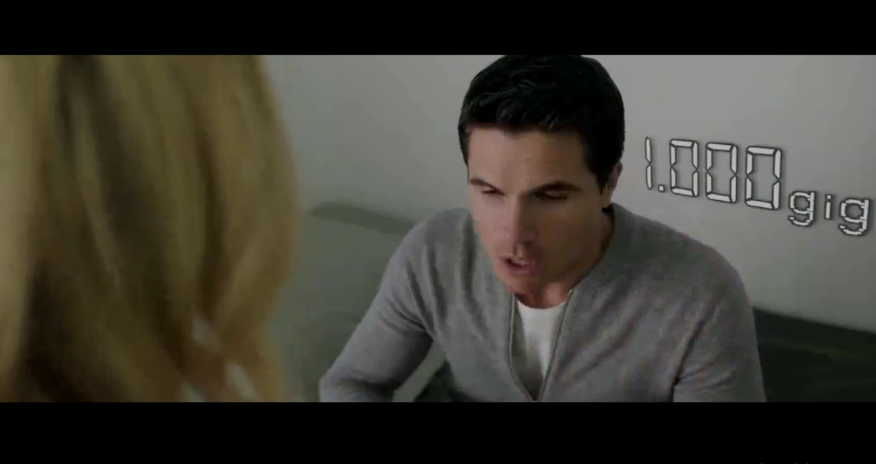 Color correction | 2D Element Integration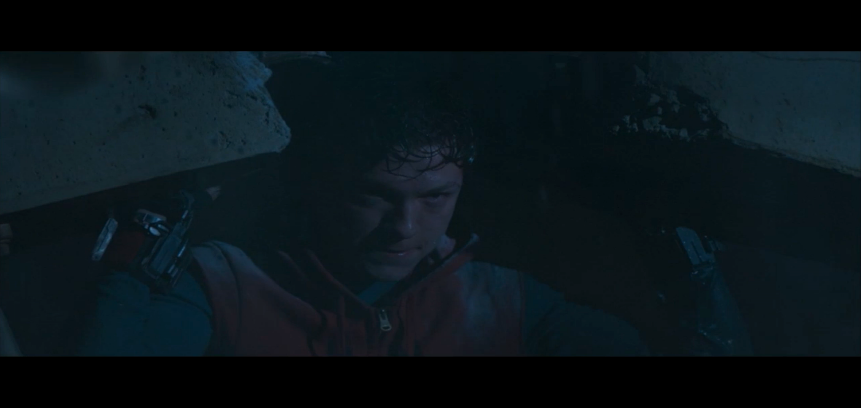 CG Debris | CG Rain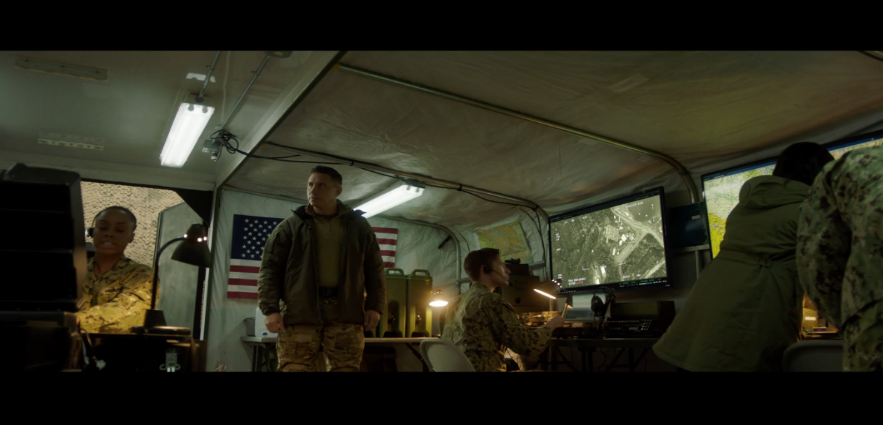 Screen Burn-In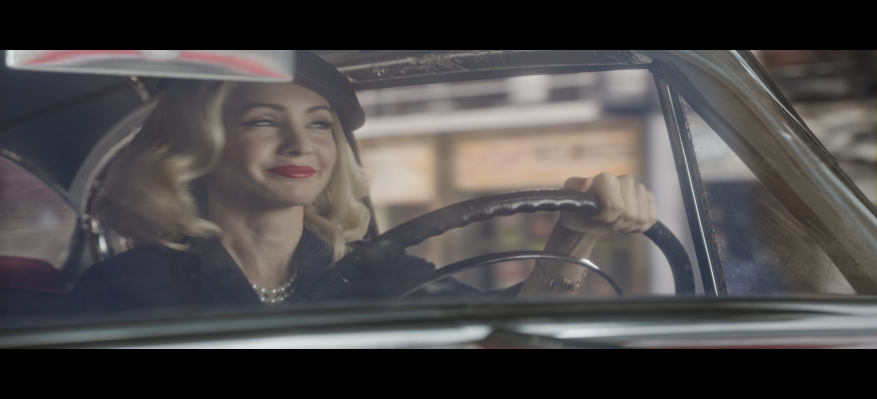              GS Keying | CG Background Integration | Roto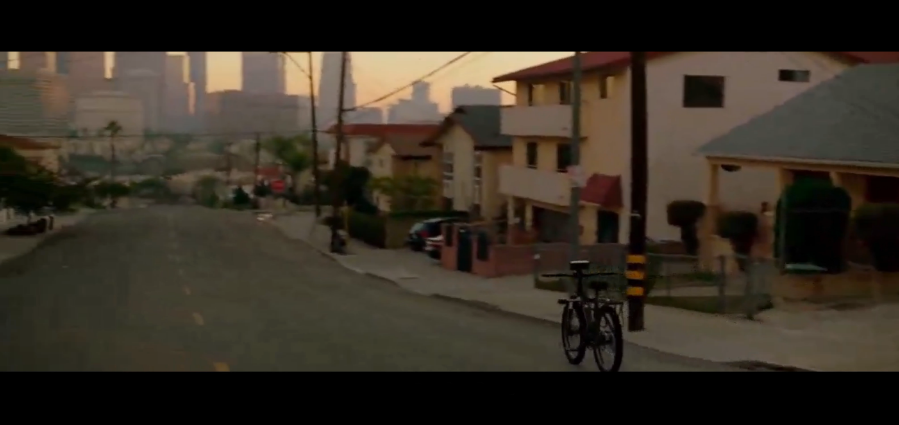                                                                                     CG Bicycle